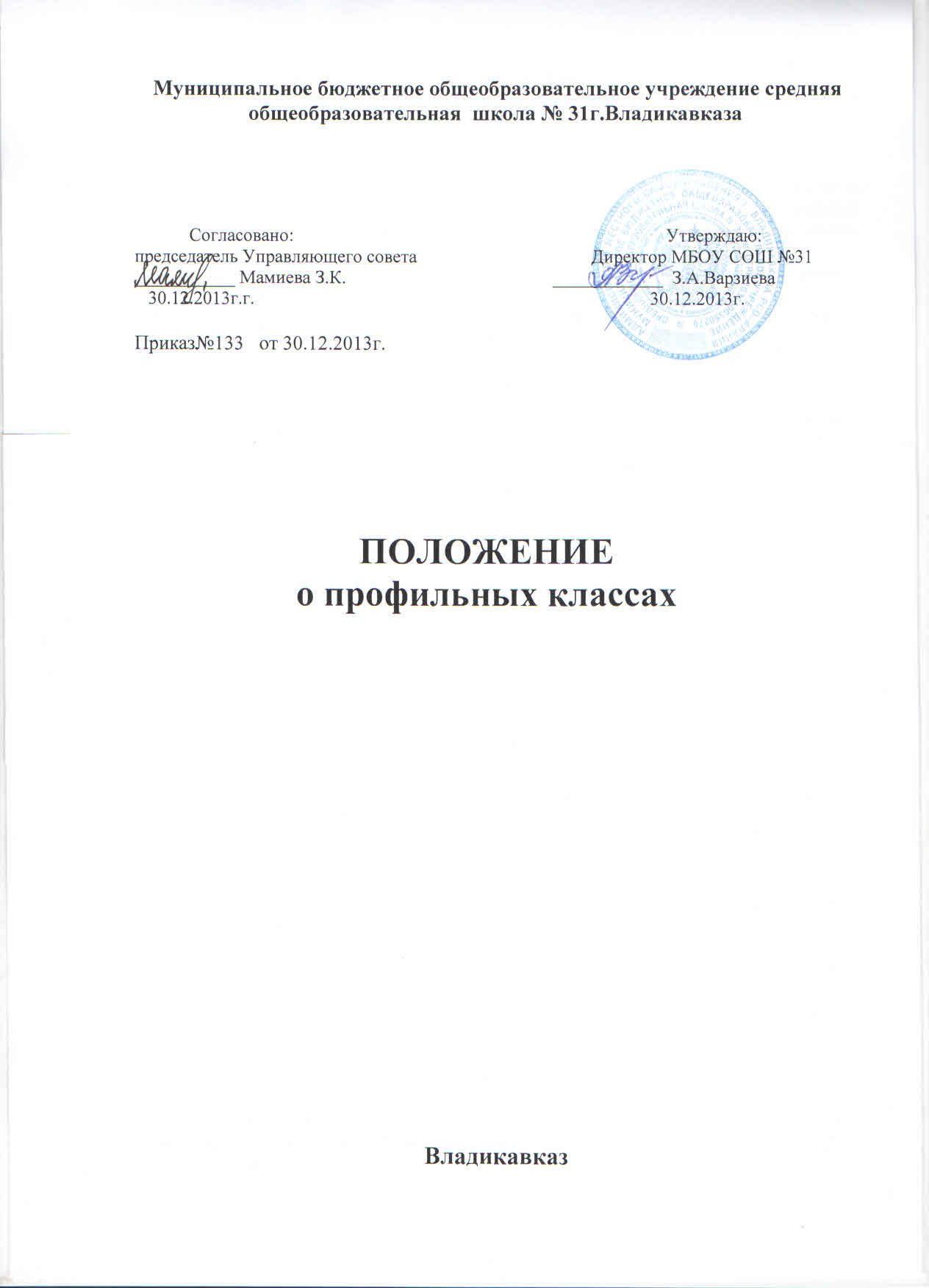 Положение о профильных классах1. Общие положения1.1.  Настоящее Положение МБОУ СОШ №31 (далее Учреждение) разработано в соответствии с Федеральным Законом № 273  от 29.12.2012  "Об образовании в Российской Федерации", Концепцией профильного обучения на старшей ступени общего образования, утвержденной приказом МО РФ  от 18.07.2002 № 2783, Уставом МБОУ СОШ № 31.1.2.  Положение о профильных классах утверждается на педагогическом совете школы и согласовывается с Управляющим советом.1.3.   Добавления и изменения в Положение о профильных классах можно вносить один раз в год перед набором нового профильного класса.1.4. Настоящее Положение регламентирует деятельность профильных классов  в муниципальном общеобразовательном учреждении средняя общеобразовательная   школа № 31.1.5.  К профильным классам относятся классы обучающихся III ступени обучения с ориентацией на определенную сферу профессиональной деятельности, развитие профильного самоопределения.1.6. При определении профилей обучения, реализуемых школой, основными условиями  являются:социальный запрос (в т.ч. учет потребностей социума);кадровые возможности школы;материальная база школы;перспективы получения профессионального образования выпускниками.1.7. Основные цели и задачи профильных классов: обеспечение социализации личности;предоставление обучающимся оптимальных условий для получения среднего   общего образования;обеспечение непрерывности среднего общего образования;обеспечение расширенного уровня овладения знаниями и умениями по профилирующим дисциплинам;создание условий для развития творческих способностей обучающихся в соответствии с их интересами и наклонностями;осуществление профилизации, воспитание устойчивого интереса к избранному профилю.1.8. Выпускники основной школы и их родители (законные представители), выбирают профиль обучения, исходя из предлагаемых школой вариантов учебного плана. Учебный план 10-11 классов школы формируется на основе федерального базисного учебного плана, утвержденного приказом Министерства образования РФ от 09.03.2004 № 1312.1.9. Школа несет ответственность перед обучающимися, их родителями(законными представителями), государством и учредителем за реализацию конституционного права граждан на образование, соответствие выбранных форм обучения возрастным психофизическим особенностям обучающихся, качество обучение, отвечающее требованиям, предъявляемым к профильному обучению.2. Порядок приема и выпуска обучающихся профильных групп2.1. Комплектование профильных классов осуществляется из выпускников 9 классов школы или других общеобразовательных учреждений независимо от места их жительства в июне – августе на основании письменного заявления родителей (законных представителей) выпускников 9 классов.2.2. Для организации приема в профильные классы приказом директора школы формируется приемная комиссия, которая устанавливает сроки и порядок приема в соответствии с положением о приемной комиссии, осуществляющей набор в профильные классы.2.3. Преимущественным правом зачисления в профильные классы пользуются следующие категории обучающихся:имеющие по профильным предметам оценки за основную школу не ниже «4».победители по соответствующим профильным предметам муниципальных и региональных  олимпиад;обладатели похвальной грамоты «За особые успехи в изучении отдельных предметов» (профильных предметов);выпускники 9-хклассов, получившие аттестат об основном общем образовании особого образца; дети-сироты и дети, оставшиеся без попечения родителей, сдавшие экзамены по предмету соответствующим выбранному профилю. В остальных случаях зачисление осуществляется по результатам конкурсного отбора на основе: - предъявленного обучающимся портфолио, содержащего сертифицированные материалы, отражающие готовность и возможность его обучения  на заявленном профиле;- результатов тестирования по профильным предметам на основании заявления обучающегося (в случае отсутствия у него портфолио учебных достижений). Для проведения  конкурсного набора учителями-предметниками составляются задания для тестирования обучающихся по профильным предметам. 2.4. Ответственность за комплектование профильных групп возлагается на педагогический коллектив школы. Зачисление обучающихся в профильные классы осуществляется приказом директора школы.2.5. Знакомство обучающихся, их родителей (законных представителей) с Положением о профильном обучении, учебным планом проводится в 9 классе и во время приема заявлений. Администрация школы несет ответственность за своевременное ознакомление обучающихся и их родителей(законных представителей), со всеми документами, регламентирующими образовательный процесс в профильных классах.2.6. Для решения вопроса о зачислении в профильный класс родители (законные представители) выпускников 9-х классов представляют в школу следующие документы:заявление о приеме на имя директора школы (с указанием профиля обучения); аттестат об основном общем образовании; медицинскую карту; материалы, подтверждающие достижения обучающегося по профильным предметам выбранного профиля2.7. Комплектование профильных классов завершается 31 августа. В исключительных случаях осуществляется дополнительный прием в период с 1 по 5 сентября.2.8. Число обучающихся в профильном классе не должно превышать 30 человек. 2.9. Отчисление обучающихся из профильных классов возможно:- по желанию обучающихся, их родителей (законных представителей);- в случае неуспешности обучения по профильным предметам.2.10. Зачисления и отчисления обучающихся из профильных классов оформляются приказом директора школы.3. Содержание и организация учебно-воспитательного процесса3.1. Содержание и организация образовательного процесса в профильных классах строится на основе учебного плана школы, образовательной программы школы. 3.2. Нагрузка обучающихся в профильном классе не должна превышать максимального объема учебной нагрузки, установленной федеральным компонентом государственного стандарта общего образования, а также требований санитарных норм и правил.3.3. Любой профиль состоит из набора базовых предметов и профильных предметов.3.4. Преподавание профильных предметов ведется по программам, разработанным в соответствии с примерными программами Министерства образования и науки РФ. Программа изучения профильных предметов должна гарантировать обучающимся профильный уровень содержания, соответствующий государственному общеобразовательному стандарту по данному предмету.3.5. Преподавание других учебных предметов в профильном классе ведется по программам, соответствующим базовому уровню содержания на третьей ступени общего образования. Сокращение количества часов на их изучение, обозначенных в базисном учебном плане, не допускается.3.6. При профильном изучении учебного предмета в учебном плане школы могут быть предусмотрены элективные курсы по выбору учащихся за счет часов вариативной части учебного плана.3.7. Элективные учебные предметы и связанные с ними практики, проекты, исследовательская деятельность являются обязательными для посещения всеми обучающимися по их выбору. Знания учащихся по элективным учебным предметам оцениваются на общих основаниях. Набор и содержание элективных учебных предметов школа определяет самостоятельно в соответствии с выбранными обучающимися профилями. 3.8. Для проведения занятий по профильным и элективным предметам класс при его наполняемости в 25 и более обучающихся может делиться на две группы, при наличии финансирования.3.9. Образовательный процесс в профильных классах осуществляют наиболее опытные и квалифицированные педагоги. При этом приоритетными направлениями в деятельности учителей являются:наличие многоплановых целей обучения;активизация самостоятельной и творческой деятельности школьников;развитие познавательных интересов обучающихся;использование активных методов обучения.3.10. Рабочие программы по учебным предметам составляются педагогами в соответствии с примерными программами федерального базисного учебного плана, согласовываются руководителями школьных методических объединений учителей и утверждаются приказом директора школы. 3.11. В целях контроля качества профильного обучения и определения тенденций развития класса промежуточная аттестация по профилирующим предметам проводится не менее одного раз в учебном году, с обязательным срезом знаний в виде письменной работы или устного экзамена (по решению педагогического совета школы) в конце учебного года в 10 классе, сравнительный анализ результатов обученности в начале и в конце реализации учебной программы. 3.12. Учебно-воспитательный процесс в профильных классах предусматривает различные формы обучения и воспитания, направленные на развитие личности, творческих способностей, самостоятельной работы, профессионального самоопределения. 4. Управление профильными классами4.1 Деятельность профильных классов организуется в соответствии с Уставом и правилами внутреннего распорядка образовательного учреждения.4.2. Общее руководство профильным обучением осуществляет один из заместителей директора по учебно-воспитательной работе, назначенный приказом директора школы.4.3. Контроль посещаемости и успеваемости обучающихся классный руководитель профильного класса, назначаемый приказом директора школы.